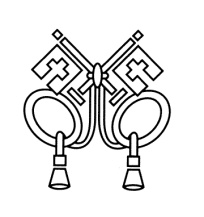 ANNOUNCEMENTSApril 14, 2019“Enter reverently, meditate quietly, worship devoutly, leave gratefully, serve Christ faithfully.”WELCOME TO ALL OUR VISITORS!  If you are interested in knowing more about St. Peter’s, please see an usher or one of the greeters who stand with the clergy after the service.  TODAY AT ST. PETER'S8:30	am	Holy Eucharist Rite I8:45	am	Breakfast served until 10am9:15	am	Sunday School for Children & Youth10:00	am	Children’s Chapel10:00	am	   Holy Eucharist Rite II11:20	am		Adult Formation in Daniel Hall1:00	pm	   Holy Eucharist Rite II in Spanish, ChapelNursery available on Sundays from 9am until 12noonThis week…Monday/ April 15		1:00 pm Living Compass Lenten Study		5:30 pm Canterbury Club Mission Trip RecapWednesday/April 17	5:30 pm Celtic ServiceRecharge & Rejoice		5:30 pm Dinner 		6:00 pm Living Compass Lenten Study			6:15 pm Jr. Choir		6:30 pm EYC Activity – Myrtle HillThursday/April 18		10:00 am Bible Study		7:00 pm Maundy Thursday w/nurseryFriday/April 19		12:00 noon Good Friday w/nurserySaturday/April 20		9:00 pm Easter Vigil with baptismsLay Ministers: (8:30) Reader/Prayers/Chalice Bearer –Tricia Richards (10:00) 1st Lesson-Bob Steinbruegge; 2nd Lesson–Andye Moss; Prayers –Rebecca Segrest.  Chalice Bearers –Tom Dasher, Jack Niedrach, Sara Clark, Billie Abney.Altar Candles: given by Rick Prall, Nancy Prall and Barbara Braly to the glory of God and in memory of Jo and Warren Prall. Altar & Chapel Palms: given to the Glory of God and in memory of George Wells Awsumb by his daughters Kristin Awsumb Liu, Elizabeth Awsumb, and Catherine Awsumb Nelson.Intercessory Prayer List: Mike Alexander, Jack Edgens, Bryant Steele, Kathleen Bracken, Louise Branham, Sandra White, Basilia Perez, Nora Barrientos, Keri Caldwell, Byron Shinall, Lila Everett, Shana Pardue, Dan Greeson, Pam Stewart, Julie Ouseley, Diane Nance, John Husser, Bess Creech, Walter Coker, Jim Hamrick, Joe McNair and those that serve their needs. Sympathy of the Parish extended to:Nancy Hunter, Patricia Harvey and their families on the death of Harvey Johnson.John Burnes on the death of his brother, The Rev. Norman N. Burnes, III.Friends and family of Neil A. Sanders.Randy Warley on the death of his sister, Olivia Warley Gutoff on 4/10/2019If you or someone you know is hospitalized or in need of prayers, clergy visit, home communion, meals or flowers, please notify the CHURCH OFFICE 706.291.9111 or elizabeth@stpetersrome.org.Remember area hospitals & care facilities do NOT notify us with their admissions.To add a name to the PRAYER LIST or MILITARY LIST, contact the church office. Once a name is added to the Prayer list it will remain until the end of the month, then it will be removed.   If you wish it to be added for another month, please contact the church office.  Names added to the Military list will remain until YOU notify the office to remove.  HAPPY BIRTHDAY to those celebrating birthdays (April 14– April 20) Andy Anderson, Millie Sirmans, Brian Keefe, Gianna Warner, Peggy Nash, Donald Flippen, Isabella Warner, Lloyd Griffin, and Becky Jones.Congratulations of the Parish extended to Roger and Elizabeth Ard on the birth of their granddaughter, Murphy Caldwell Ard on 4/5/2019. Proud parents, Thomas and Tabatha Ard reside in Greenville SC.ADULT FORUM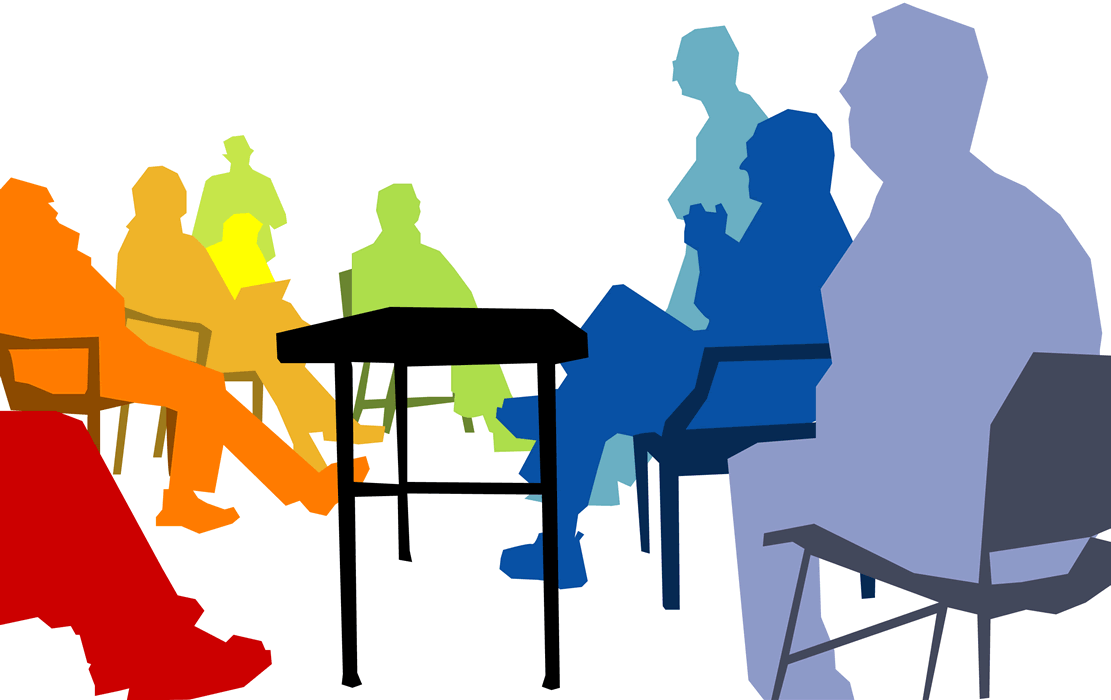 Today – Cynthia Murphy Burnes– EfM, Education for Ministry. This is a 4-yr. course prepared by Sewanee School of Theology designed to help lay people develop an understanding of their faith and to discern how God is active in their lives.April 14 – No Adult Forum on Easter SundayBring your MITE BOXES next Sunday…..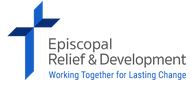      Support Episcopal Relief & DevelopmentDrop a check in the collection plate payable to St. Peter’s with memo line “ERD” Pick up a giving envelope of the board in Daniel Hall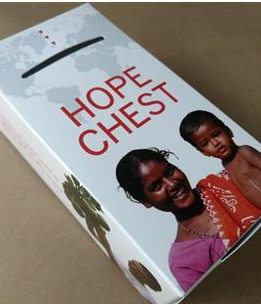 Mite boxes available in Daniel Hall & sanctuary to transform your giving during Lent.  Boxes will be collected on Easter morning.CANTERBURY CLUB – April 15th at 5:30pm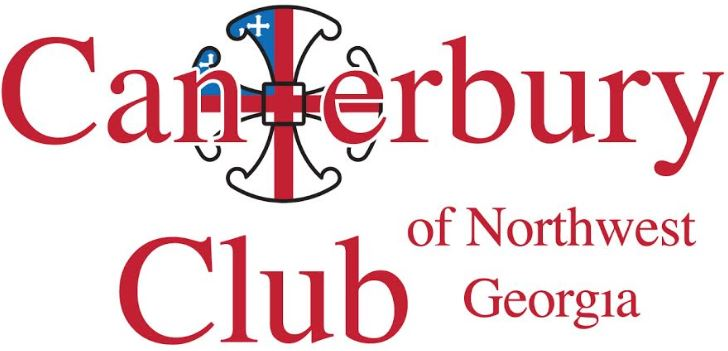 Discussion and Debrief from the recent Mission Trip to NOLA. MAC Auditorium in the McAlister Science Bldg. on Berry College Campus. VBS 2019 SAVE THE DATES June 17th - June 20thBecome a pilgrim…journey to distant sites to explore the lives of biblical and historical people of faith, who lived out the teachings of Christ.VOLUNTEERS needed – call the office to sign up. Jobs for EVERYONE!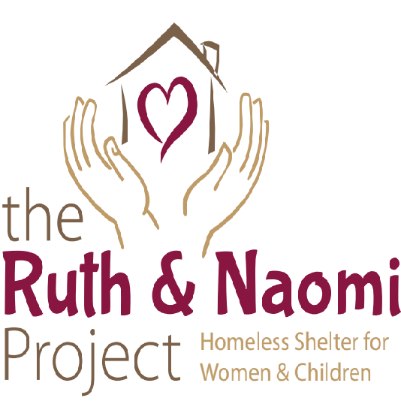 RUTH & NAOMI WOMEN’S HOUSE  - It would be FABULOSO if you could drop some off or any other cleaning supplies for the WORK DAY on FRIDAY, April 18th. Other items needed: scrub brushes, all-purpose cleaner, latex gloves, Lysol, toilet bowl cleaner. Drop off donations at the Shelter on 18th Street OR the Ruth and Naomi House on North Broad Monday-Friday 9am to 3pm or Saturday & Sundays 2-5pm.WILLIAM S. DAVIES SHELTER in need of gently used bicycle helmets for residents that ride their bikes to work and Staples Gift Cards.  You may drop these items off in the Church Office. RECHARGE & REJOICE WEDNESDAYS! WORSHIP – Celtic Service at 5:30pmDINNER begins at 5:30PMBBQ Sandwiches, mac n cheese, green salad, cobbler.       Jr. Choir 6:15-7pm! 		                      EYC 6:30-8pm 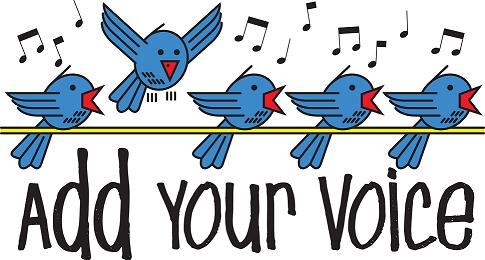 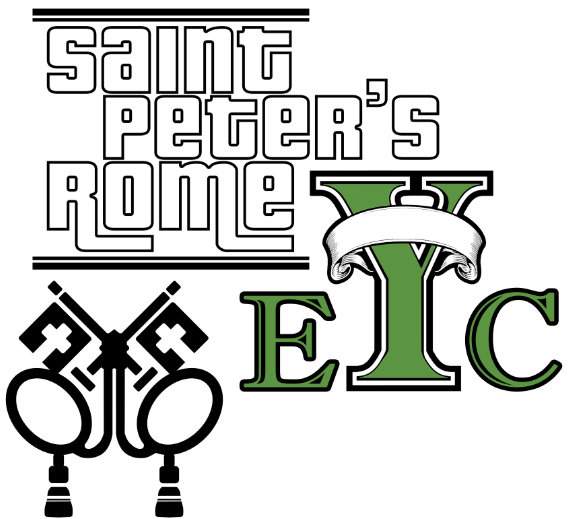          							     Myrtle Hill AdventureRESERVATIONS required by noon on TUESDAY:DINNER – Adults $5, Children $3, Family max $20 Reservations are required.For reservations contact church office: 706.291.9111/elizabeth@stpetersrome.org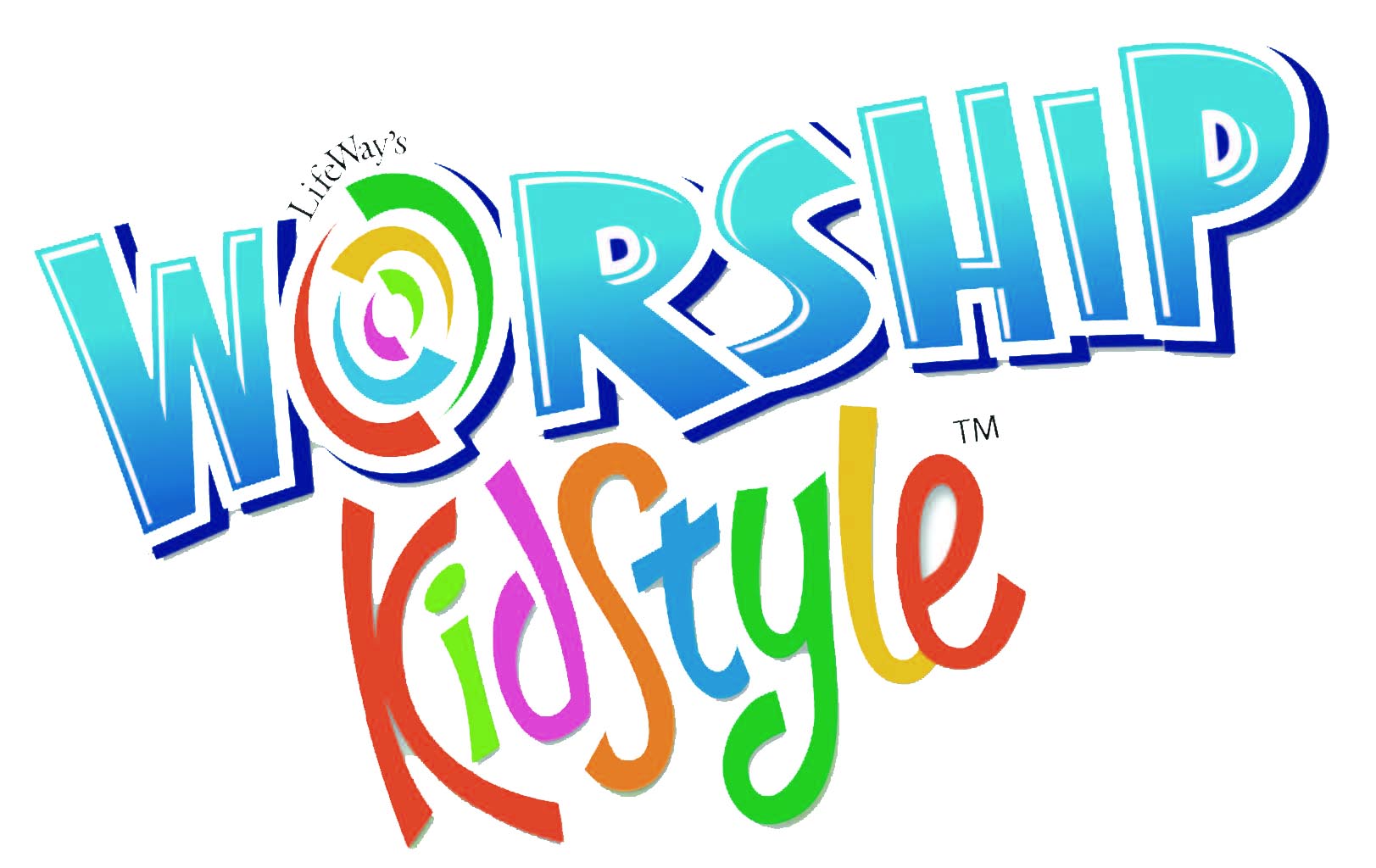 Nursery Toddler care is available and located on the 2nd floor of the Education Building beginning at 9:00 am through noon on Sundays.If your younger children are staying with you in the pew during service, we are delighted to have the whole family joining us in worship. Little ones are always welcome. For Busy Little Hands in Church:We provide Activity Bags at both entrances to the sanctuary. The bags are filled with coloring sheets, crayons, and pipe cleaners.Please RETURN the bags at the end of the service.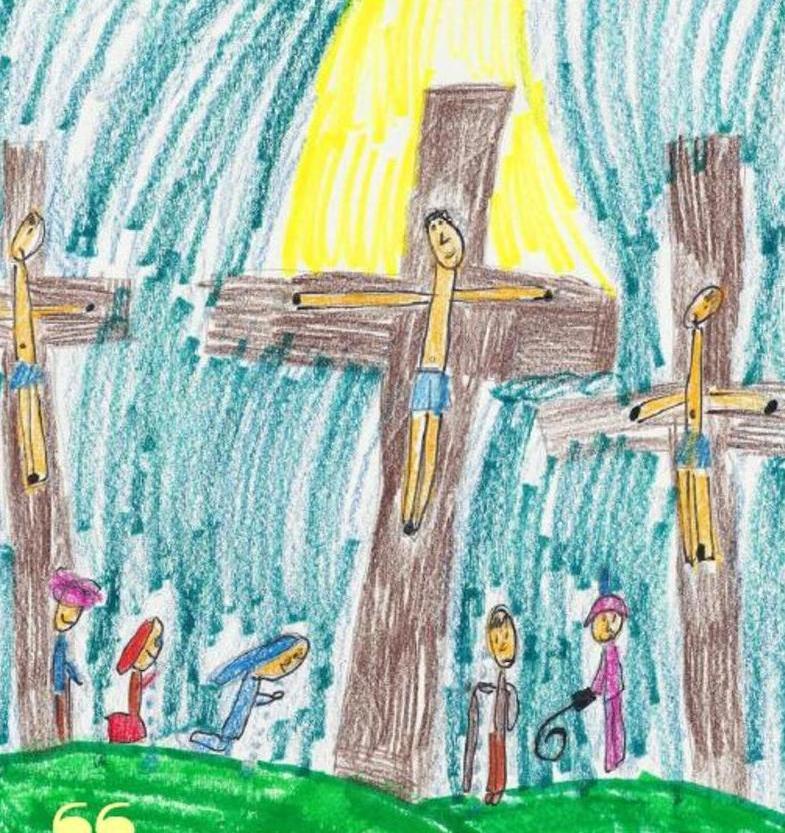 Sunday School in APRIL…..  The Mystery of Easter!Church Office: Phone - 706.291.9111 Fax - 706.232.5007 - Email: elizabeth@stpetersrome.org - www.stpetersrome.orgMail Address: 101 East Fourth AVENUE, Rome GA 30161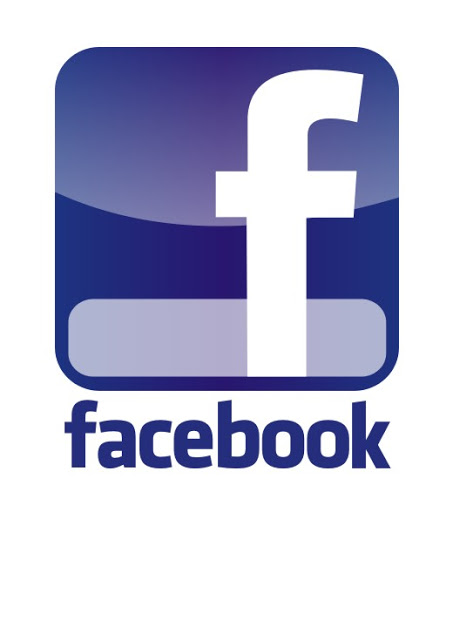 Office Hours: Monday – Thursday 8am to 4pm. Fridays 9am -noonConnect on Facebook: St Peter’s Episcopal Church, St Peter’s Sunday School, St. Peter’s Rome EYC, & St. Peter’s Junior Choir VESTRY OF THE MONTH: Charlie Hardaker, 706.331.7454	Do you need pictures taken of your groups event? Events like Easter egg hunt, Youth Sunday, Ministry Fair, etc.  Please contact Curt Yarbrough PRIOR to the event to schedule his time. 706.506.9078 or chy813@hotmail.com.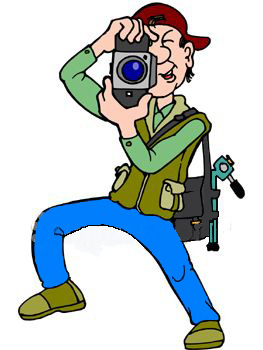 